THE NEW MEXICO OIL AND GAS INDUSTRY AND ITS ALLIES:Oceans of Oil, Oceans of InfluenceA “Connect the Dots” Report From Common Cause New Mexico and New Mexico Ethics WatchSample Social Media ContentTweets:Hot off the presses: "The New Mexico Oil and Gas Industry and Its Allies: Oceans of Oil, Oceans of Influence,” an eye-opening report, drilling down on the big money spent by the industry from @commoncausenm and @NMEthicsWatch. www.commoncause.org/nmoilgas or http://nmethicswatch.org/oil-and-gas-report {suggested inclusion of graphic #1}The biggest single individual oil and gas contributor donated an average of $52,000 in campaign contributions per year – double the entire per capita income of the average New Mexican per year ($26,085 in 2018). #nmpol #nmleg www.commoncause.org/nmoilgas or http://nmethicswatch.org/oil-and-gas-report {suggested inclusion of graphic #2}The number of Oil and Gas industry lobbyists (90) approaches the number of NM legislators (112) – or almost one lobbyist per legislator. This compares to only 23 lobbyists representing hospitals and health centers. #nmpol #nmleg www.commoncause.org/nmoilgas or http://nmethicswatch.org/oil-and-gas-report{suggested inclusion of graphic #4}“With this NM Oil and Gas report, we shed light on the question: is this industry operating at an unfair advantage, buying its way out of regulation and getting benefits that others with smaller pocketbooks would never get?” @heatherf66 of @commoncausenm www.commoncause.org/nmoilgas {suggested inclusion of graphic #3}“Any correlation between contributions and voting behavior alone can erode trust in government.” @nmethicswatch's Kathleen Sabo on the public perception that the NM Oil and Gas lobby has more influence than everyday New Mexicans at the Roundhouse. #nmleg http://nmethicswatch.org/oil-and-gas-report {suggested inclusion of graphic #2 or #3}“We hope this report allows for better scrutiny of the political activities of the oil and gas industry—in good times and bad—while encouraging specific actions to improve transparency and accountability.” @senatorfeldman #nmleg #nmpol www.commoncause.org/nmoilgas {suggested inclusion of graphic #1 or #4}Facebook Posts:Hot off the presses: "The New Mexico Oil and Gas Industry and Its Allies: Oceans of Oil, Oceans of Influence,” an eye-opening report, drilling down on the big money spent by the powerful industry from Common Cause New Mexico and New Mexico Ethics Watch. Find the full report and supplemental materials at www.commoncause.org/nmoilgas or http://nmethicswatch.org/oil-and-gas-report {suggested inclusion of graphic #1}Common Cause New Mexico and New Mexico Ethics Watch examine the influence the oil and gas industry asserts upon New Mexico politics and legislation in a new report.As with other reports on lobbying, we show how money spent by the industry may translate into favorable voting, legislation, and regulation, as well as the election of industry-supporting candidates. Find the full report and supplemental materials at www.commoncause.org/nmoilgas or http://nmethicswatch.org/oil-and-gas-report {suggested inclusion of graphic #2}A new report from Common Cause New Mexico and New Mexico Ethics Watch shows that the number of Oil and Gas industry lobbyists (90) approaches the number of NM legislators (112) – or almost one lobbyist per legislator. This compares to only 23 lobbyists representing hospitals and health centers. Find the full report and supplemental materials at www.commoncause.org/nmoilgas or http://nmethicswatch.org/oil-and-gas-report {suggested inclusion of graphic #4}A new report by Common Cause New Mexico and New Mexico Ethics Watch reveals that the biggest single individual oil and gas contributor donated an average of $52,000 in campaign contributions per year – double the entire per capita income of the average New Mexican per year ($26,085 in 2018). Find the full report and supplemental materials at www.commoncause.org/nmoilgas or http://nmethicswatch.org/oil-and-gas-report {suggested inclusion of graphic #3}​ Graphic_1.jpg – 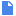 https://drive.google.com/file/d/11w5FkpoZpM71-dMpE7PhG0JsLaPo-tTL/view?usp=drive_web​​ Graphic_2.jpg - https://drive.google.com/file/d/1CEVsK_VO9jyg06Jz1hpKUpJc2iCsjPym/view?usp=drive_web ​​ Graphic_3.jpg - https://drive.google.com/file/d/1EvUpSmO8J_kASmfgKpKyluiXNm0PD1_v/view?usp=drive_web ​​ Graphic_4.jpg - https://drive.google.com/file/d/1hCJD3XkidafXU5iWeaz7Co7XtHs5zyrY/view?usp=drive_web 